Kantar: Churn Fell To 6% Among Premium Streamers In Q2Churn at the premium streaming services fell two percentage points during 2021's second quarter, Kantar reports, to 6% in the US and UK. Specific content motivated 23% of customers to switch, and 25% wanted to save money by dropping a service.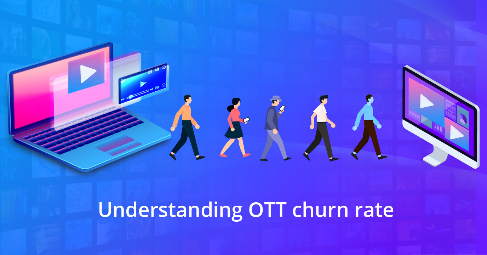 Next TV 10/6/21https://www.nexttv.com/news/peacock-has-the-highest-churn-in-subscription-streaming-survey-saysImage credit:https://www.muvi.com/wp-content/uploads/2019/06/OTT-Churn-Rate.jpg